ПРОЕКТПОСТАНОВЛЕНИЕАДМИНИСТРАЦИИ БЛАГОДАРНЕНСКОГО ГОРОДСКОГО ОКРУГА  СТАВРОПОЛЬСКОГО КРАЯО выявлении правообладателя ранее учтенного объекта недвижимости с кадастровым номером 26:13:100505:365, расположенного по адресу: Ставропольский край, Благодарненский район, г. Благодарный, пер. Красный, д. 8Рассмотрев акт осмотра здания, сооружения или объекта незавершенного строительства при выявлении правообладателей ранее учтенных объектов недвижимости от 18 марта 2022 года № 4/2022, выписки из Единого государственного реестра недвижимости от 25 апреля 2022 года № КУВИ-001/2022-62472971, № КУВИ-001/2022-62472759,  адресную справку отдела Министерства внутренних дел Российской Федерации по Благодарненскому городскому округу от 13 апреля 2022 года, информацию органа, уполномоченного на присвоение страхового номера индивидуального  лицевого счета в системе обязательного пенсионного страхования от 26 апреля 2022 года, договор дарения от 14 октября 1989  года, удостоверенный  нотариусом Благодарненской нотариальной конторы  Поповой Е.М., номер в реестре 2617, зарегистрированный в Благодарненском бюро технической инвентаризации 26 декабря 1989 года, заказное письмо  с уведомлением о вручении от  ___  2022 года № ____ , в соответствии со статьей 69.1 Федерального закона от 13 июля 2015 года № 218-ФЗ «О государственной регистрации недвижимости», пунктом 44 части 1 статьи 16 Федерального закона от 06 октября 2003 года № 131-ФЗ «Об общих принципах организации местного самоуправления в Российской Федерации» администрация Благодарненского городского округа Ставропольского края ПОСТАНОВЛЯЕТ:Выявить Андриянову Валентину Павловну, __________________ года рождения, место рождения______________________, паспорт гражданина Российской Федерации _____________, выданный отделом внутренних дел Благодарненского района Ставропольского края ______________, код подразделения 262-004, СНИЛС _________________, адрес регистрации:____________________________________, в качестве правообладателя ранее учтенного объекта недвижимости – жилого дома общей площадью 53,9 кв. м,  кадастровый номер 26:13:100505:365, по адресу: Ставропольский край, Благодарненский район, г. Благодарный, пер. Красный, д. 8, расположенного на земельном участке общей площадью 610 кв. м, кадастровый номер 26:13:100505:168, категория земельного участка – земли населенных пунктов, вид разрешенного использования – под жилую застройку индивидуальную по адресу: Ставропольский край, Благодарненский район, г. Благодарный, пер. Красный, д. 8. Право собственности Андрияновой Валентины Павловны на жилой дом, указанный в пункте 1 настоящего постановления подтверждается договором дарения от 14 октября 1989  года, удостоверенным  нотариусом Благодарненской нотариальной конторы  Поповой Е.М., номер в реестре 2617, зарегистрированным в Благодарненском бюро технической инвентаризации 26 декабря 1989 годаРанее учтенный объект недвижимости  жилой дом, указанный в пункте 1 настоящего постановления не прекратил существование, что подтверждается прилагаемым актом осмотра здания, сооружения или объекта незавершенного строительства при выявлении правообладателей ранее учтенных объектов недвижимости от 18 марта 2022 года № 4/2022.Управлению имущественных и земельных отношений администрации Благодарненского городского округа Ставропольского края, в срок не более пяти рабочих дней  со дня принятия настоящего постановления:4.1.	Направить в орган регистрации прав заявление о внесении в Единый государственный реестр недвижимости сведений, предусмотренных пунктом 25 части 5 статьи 8 Федерального закона от 13 июля 2015 года № 218-ФЗ «О государственной регистрации недвижимости», о правообладателе ранее учтенного объекта недвижимости жилого дома с кадастровым номером 26:13:100505:365, сведения о котором содержатся в Едином государственном реестре недвижимости.4.2. Направить копию настоящего постановления Андрияновой Валентне Павловне, выявленной  в качестве правообладателя ранее учтенного объекта недвижимости, указанного в пункте 1 настоящего постановления, по адресу регистрации.5. Контроль за выполнением настоящего постановления возложить на заместителя главы администрации - начальника финансового управления администрации Благодарненского городского округа Ставропольского края Кузнецову Л.В.6. Настоящее постановление вступает в силу со дня его подписания.АКТ ОСМОТРАздания, сооружения или объекта незавершенного строительствапри выявлении правообладателей ранее учтенных объектов недвижимости"18" марта 2022  г.                                                                               № 4/2022Настоящий акт составлен в результате проведенного 18 марта 2022 года  в  13 часов 25 минут  осмотра объекта недвижимости: здания - жилого дома, кадастровый номер 26:13:100505:365, расположенного по адресу Ставропольский край, Благодарненский район, город Благодарный, пер. Красный, д. 8, на земельном участке с кадастровым номером 26:13:100505:168, расположенном по адресу Ставропольский край, Благодарненский район, город Благодарный, пер. Красный, 8,комиссией администрации Благодарненского городского округа Ставропольского края, созданной распоряжением администрации Благодарненского городского округа Ставрополського края  от 21 января 2022 года № 25-рв составе: Слепичевой Ирины Ивановны - начальника отдела архитектуры и градостроительства администрации Благодарненского городского округа Ставропольского края, председателя комиссии;Польской Оксаны Юрьевны - заместителя начальника управления- начальника отдела по управлению и распоряжению муниципальным имуществом управления имущественных и земельных отношений администрации Благодарненского городского округа Ставропольского края, заместителя председателя комиссии;Сажневой Екатерины Геннадьевны - главного специалиста отдела архитектуры и градостроительства администрации Благодарненского городского округа Ставропольского края, секретаря комиссии;Ревякиной Антонины Александровны - начальника жилищного отдела  управления по делам территорий администрации Благодарненского городского округа Ставропольского края, члена комиссии,в отсутствие лица, выявленного в качестве правообладателя указанного ранее учтенного объекта недвижимости.При осмотре осуществлена фотофиксация объекта недвижимости. Материалы фотофиксации прилагаются.В результате проведенного осмотра установлено, что  ранее учтенный объект недвижимости существует.Председатель комиссии                        ________________        ____________________________                                                  подпись                                                          расшифровка подписи                                           _________________          _____________________________                                                                               подпись                                                        расшифровка подписи                                           _________________          _____________________________                                                                               подпись                                                        расшифровка подписи                                           _________________          _____________________________                                                                               подпись                                                        расшифровка подписиПриложениеМатериалы фотофиксации от 18 марта 2022 годак акту осмотра здания, сооружения или объекта незавершенного строительства при выявлении правообладателей ранее учтенных объектов недвижимости по адресу: Ставропольский край, Благодарненский район, г. Благодарный, пер. Красный, д. 8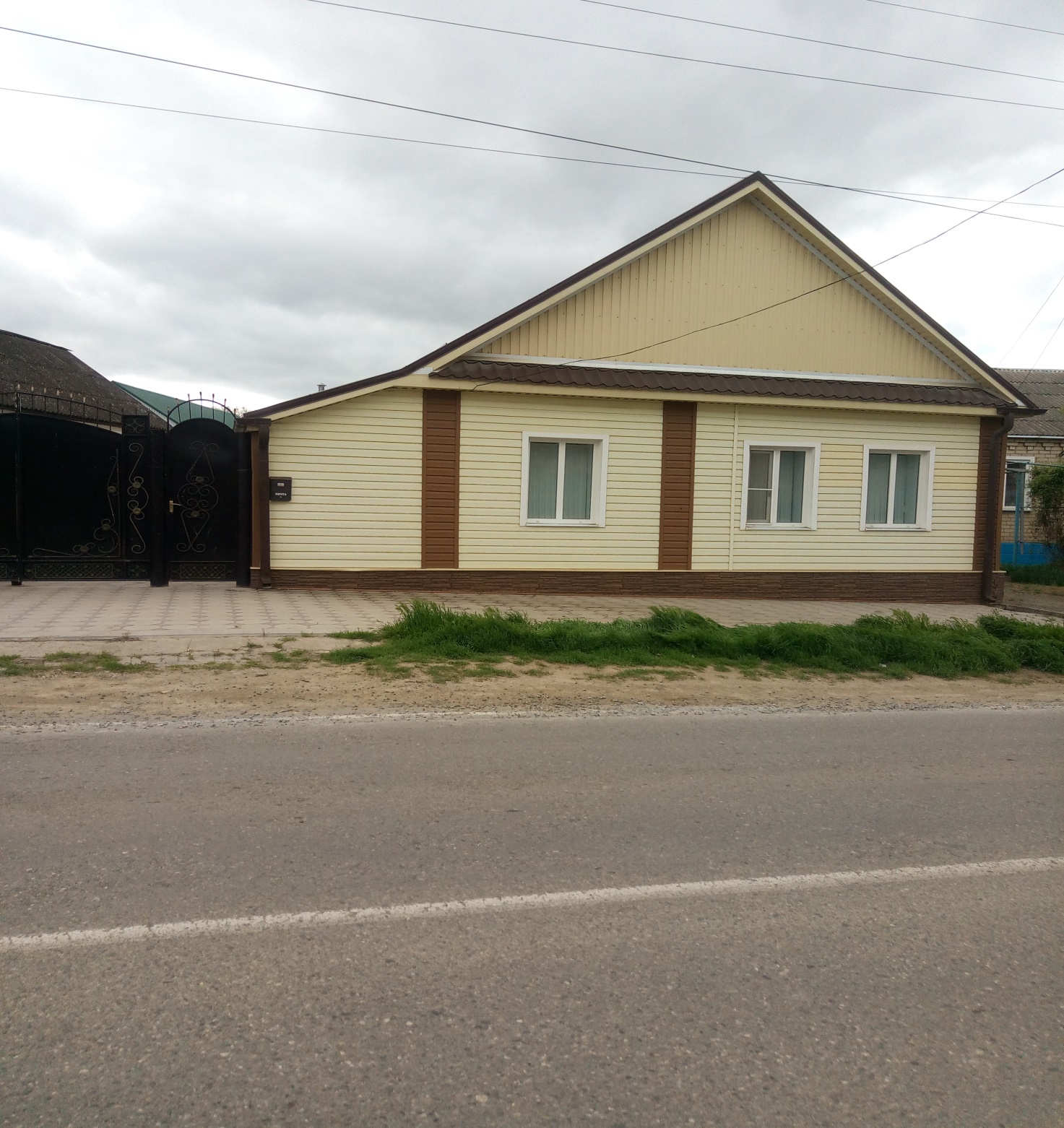 г. БлагодарныйГлаваБлагодарненского городского округаСтавропольского края                                        А.И. ТеньковПодписи членов комиссии: